A66 SURVEY, WARCOP AND MUSGRAVE PARISH COUNCILSINDEPENDENT EVALUATION OF RETURNSThis count is based on forms completed, rather than individuals.  See notes.Deadline for returns was 31 October 2020. 3rd November 2020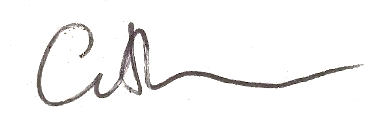 Counter:   Revd Clive Hicks, Rector, Heart of Eden Benefice, Church of England Tel 017683 62436Warcop PCcountMusgrave PCcountTotalPercentageof formsOption I74116%Option I (North)1196017994%Don’t Know01*10%Spoilt000Total12565190100%